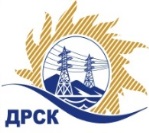 Акционерное Общество«Дальневосточная распределительная сетевая  компания»ПРОТОКОЛ ПЕРЕТОРЖКИСпособ и предмет закупки: Способ и предмет закупки: открытый запрос предложений на право заключения договора: Мероприятия по строительству и реконструкции электрических сетей до 10 кВ для технологического присоединения потребителей (в том числе ПИР) на территории Приморского края. Плановая стоимость закупки:  19 920 000,00  рублей без учета НДС (23 505 600,00 руб. с учетом НДС). Закупка 86.1 р. 2.1.1 ГКПЗ 2018ПРИСУТСТВОВАЛИ: члены постоянно действующей Закупочной комиссии 1-го уровня АО «ДРСК». ВОПРОСЫ ЗАСЕДАНИЯ ЗАКУПОЧНОЙ КОМИССИИ:В адрес Организатора закупки поступило 3 (три) заявки на участие в  процедуре переторжки на участие в переторжке, конверты с которыми были размещены в электронном виде на сайте Единой электронной торговой площадки (АО «ЕЭТП»), по адресу в сети «Интернет»: https://rushydro.roseltorg.ru.Вскрытие конвертов было осуществлено в электронном сейфе Организатора закупки на ЕЭТП, в сети «Интернет»: https://rushydro.roseltorg.ru автоматически.Дата и время начала процедуры вскрытия конвертов с заявками на участие в переторжке: в 15:00 часов благовещенского времени 15.01.2018 Место проведения процедуры вскрытия конвертов с заявками на участие в процедуре переторжки: Единая электронная торговая площадка, в сети «Интернет»: https://rushydro.roseltorg.ruСекретарь Закупочной комиссии 1 уровня  АО «ДРСК»                       							М.Г. Елисееваисп. Коврижкина Е.Ю.Тел. 397-208№ 93/УКС-Пг. Благовещенск15 января  2018№п/пНаименование Участника закупки и место нахожденияСуммарная стоимость единичных расценок предлагаемых работ без НДС, руб. до переторжки, руб. без НДС.Суммарная стоимость единичных расценок предлагаемых работ без НДС, руб. после переторжки без НДС, руб.1ООО «Эрланг»г. Владивосток, ул. Пологая, 6817 058 667,92 16 685 468,542ООО «Дальневосточная Монтажная Компания»г. Дальнереченск, ул. Кирпичная, 10Г18 938 092,61 15 269 889,003ООО «ТехЦентр»г. Владивосток, ул. Снеговая, 113В19 819 910,00 14 498 521,23